LUXEMBOURG CHAMBER OF COMMERCE GROUP HOTEL BOOKING FORM(GROUP CODE : EMBC2111_1)Please kindly e-mail or fax this form to the attention of Group Coordinator, Ms. Emily Damyanof  to  0090 212 227 51 28 or emily.damyanof@kempinski.comGuest’s INFORMATIONSTitle       Mr.    Mrs.    Ms.   
Name            Last Name           Tel No          Fax No / E-mail  STAY INFORMATIONSArrival Date                 Estimated Time of Arrival                                                                                        Hotel Check-in Time: 14:00 p.mDeparture Date          Estimated Time of Departure                                                                                           Hotel Check-out Time: 12:00 p.mRoom Type	Park View Room  - € 260.-                                               Number of room  Superior Bosphorus View Room - € 350.-                    Number of room  Please kindly note that this special room rate is valid until 11 October 2013 and room type is subject to availability.Above mentioned room rates are excluding 8% VAT and excliuding of breakfast. (Buffet breakfast - € 38.- including 18% VAT / per person )PASSPORT DETAILSPassport number       Date of Birth                  Place of Birth     PAYMENT INFORMATIONSI hereby authorize the Çırağan Palace Hotel Kempinski İstanbul to charge my credit card listed and reproduced below for the following accommodations and services:Credit Card No 	  Exp Date   Card Holder 	  Signature  Please kindly note that copy of the credit card (back & front) with this form is required to guarantee booking.Please understand that the guest will be responsible for any charges not covered under this agreement and therefore will need to establish credit with the hotel at time of check in.PREFERENCESLate Arrival – Time   	       Smoking Room ( Subject to availability )Early Arrival – Time 	       Non-smoking room ( Subject to availability ) Baby Cot  ( Complimentary )             Connecting Rooms ( Subject to availability ) King bed ( Subject to availability )   Twin bed( Subject to availability ) Extra Bed - € 70.- +VAT (Except Park View Room) Special Requests        *** Rooms can be pre-blocked with the above advised room rates for early arrival - Subject to availability.*** Late check out fee is 50% of the above advised room rates until 18:00 - Subject to availability.With this form guest accepts the cancellation penalty which is %100 of the reserved room fee. This amount will be charged to above credit card incase of cancellation in 15 days prior to arrival date. Cancellation fee will not be applied prior to 15 days to arrival date.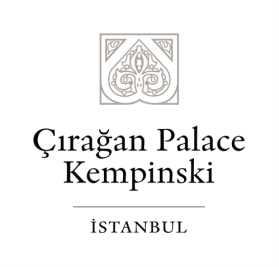       RESERVATION                 AMENDMENT            CANCELLATION
